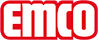 emco Bauemco Anlaufprofil A17TypA17Ausführungen 1-seitig in Breite, 2-seitig in Breite oder umlaufend montiertMaterialstärke ca. (mm)1,5Normmatte H x B x T in mmnicht verfügbarKontaktemco Bautechnik GmbH · Breslauer Straße 34 - 38 · 49808 Lingen (Ems) · Telefon: 0591/9140-500 · Telefax: 0591/9140-852 · e-mail: bau@emco.de · www.emco-bau.com